GCSE – The UK’s Evolving Human Landscape - OVERVIEW section AND  BIRMINGHAMUnit Navigator – Paper 2  The UK’s Evolving Human Landscape UK OVERVIEW and BIRMINGHAMUnit Navigator – Paper 2  The UK’s Evolving Human Landscape UK OVERVIEW and BIRMINGHAMUnit Navigator – Paper 2  The UK’s Evolving Human Landscape UK OVERVIEW and BIRMINGHAMUnit Navigator – Paper 2  The UK’s Evolving Human Landscape UK OVERVIEW and BIRMINGHAMUnit Navigator – Paper 2  The UK’s Evolving Human Landscape UK OVERVIEW and BIRMINGHAMLG1: Demonstrate knowledge of locations, places, processes, environments at different scales.LG2: Demonstrate geographical understanding of concepts and how they are used in relation to places, environments and processes. The inter-relationships between places, environments and processes.LG3: Apply knowledge and understanding to interpret, analyse and evaluate geographical information and issues and to make judgements. Select, adapt and use a variety of skills and techniques to investigate questions and issues and communicate findings.Assessment GradesKey terms:Population                     economicDensity                           employmentCore                                declinePeriphery                       inequalityInfrastructure               governmentPolicies                           globalisationImmigration                   TNCsMigration                        foreign direct investment  FDIEthnic / cultural diversityNationalInternationalPrimary secondary tertiary quaternary sectorsKey terms:Population                     economicDensity                           employmentCore                                declinePeriphery                       inequalityInfrastructure               governmentPolicies                           globalisationImmigration                   TNCsMigration                        foreign direct investment  FDIEthnic / cultural diversityNationalInternationalPrimary secondary tertiary quaternary sectorsKey terms:Population                     economicDensity                           employmentCore                                declinePeriphery                       inequalityInfrastructure               governmentPolicies                           globalisationImmigration                   TNCsMigration                        foreign direct investment  FDIEthnic / cultural diversityNationalInternationalPrimary secondary tertiary quaternary sectorsKey terms:Population                     economicDensity                           employmentCore                                declinePeriphery                       inequalityInfrastructure               governmentPolicies                           globalisationImmigration                   TNCsMigration                        foreign direct investment  FDIEthnic / cultural diversityNationalInternationalPrimary secondary tertiary quaternary sectorsThemeLearning Goals/Outcomes/ContentLearning Goals/Outcomes/Content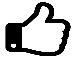 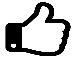 1) What are the key elements of the UK’s human landscape?LG1 To know differences between the UK’s core and periphery (population density/age structure/ economic activities/ settlement).                                                                   LG3 Use population pyramids. LG1 To know differences between the UK’s core and periphery (population density/age structure/ economic activities/ settlement).                                                                   LG3 Use population pyramids. 2) How have policies tried to reduce inequalities in the UK’s human landscape?LG1 Know how UK and EU government policies have attempted to reduce differences between core and periphery (enterprise zones / investment in transport/ infrastructure/ regional development).LG1 Know how UK and EU government policies have attempted to reduce differences between core and periphery (enterprise zones / investment in transport/ infrastructure/ regional development).3) How is the UK shaped by migration?LG2 Explain how national and international migration has altered the UK’s population, ethnicity & culture, population distribution and age structure.                                                    LG3 Use census dataLG2 Explain how national and international migration has altered the UK’s population, ethnicity & culture, population distribution and age structure.                                                    LG3 Use census data4) How has economic change affected the UK?LG2 Explain how the decline of primary and secondary sectors and the rise of tertiary and quaternary has changed the economics of UK regions.LG2 Explain how the decline of primary and secondary sectors and the rise of tertiary and quaternary has changed the economics of UK regions.5) How has the UK been changed by the wider world?LG2 Explain how globalisation, free trade, privatisation and FDI has changed the UK economy                                LG3 Use Eurostat data. LG2 Explain how globalisation, free trade, privatisation and FDI has changed the UK economy                                LG3 Use Eurostat data. 1 How is Birmingham changing?LG1: To recognise the importance of Birmingham’s site and situation at a regional, national and global scale.LG1: To recognise the importance of Birmingham’s site and situation at a regional, national and global scale.2 What is the structure of Birmingham?LG2: To describe the different zones in Birmingham and explain the effect of the cities structure on land-use and environmental quality.LG2: To describe the different zones in Birmingham and explain the effect of the cities structure on land-use and environmental quality.3 How is migration changing Birmingham?LG1: To explain the causes and effects of national and international migration in Birmingham.LG1: To explain the causes and effects of national and international migration in Birmingham.4 What are the patterns of inequality in Birmingham?LG2: To understand the link between economic change and inequality in Birmingham and explain the causes of deprivation and inequality.LG2: To understand the link between economic change and inequality in Birmingham and explain the causes of deprivation and inequality.5 What challenges have been created by change in Birmingham?LG2: To explain the impacts of deindustrialisation and decline on different parts of the city.LG2: To explain the impacts of deindustrialisation and decline on different parts of the city.6 How has change caused economic and population growth?LG2: To explain the growth of Birmingham and the effects of gentrification / studentification on the city.LG2: To explain the growth of Birmingham and the effects of gentrification / studentification on the city.7 How has Birmingham been  regenerated and rebranded? LG3: To assess the positive and negative effects of regeneration and rebranding projects in Birmingham.LG3: To assess the positive and negative effects of regeneration and rebranding projects in Birmingham.8 How has urban living been improved in Birmingham?LG1:Identify strategies aimed at making urban living more sustainable and improving quality of life in Birmingham.LG1:Identify strategies aimed at making urban living more sustainable and improving quality of life in Birmingham.9 How is Birmingham connected to it’s rural surroundings?LG2: To explain the costs and benefits of Birmingham’s interdependence with its rural surroundings.LG2: To explain the costs and benefits of Birmingham’s interdependence with its rural surroundings.ASSESSMENTEND OF TOPIC  ASSESSMENTEND OF TOPIC  ASSESSMENT